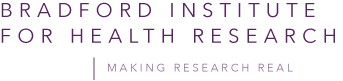 BRADFORD INSTITUTE FOR HEALTH RESEARCH:DATA SHARING AGREEMENT This Data Sharing Agreement ‘Agreement’ is subject to the terms and conditions set out in the Bradford Institute for Health Research Data Sharing Contract [https://borninbradford.nhs.uk/wp-content/uploads/BIHR-Data-Sharing-Contract.docx]The Data Sharing Contract ‘Contract’ must be signed in advance of entering into the Agreement. In the event of any conflict between the terms in the two documents, the terms of the Contract will prevail.Each party to this Agreement must have signed up to these terms and conditions before any Data can be shared.Title and Reference CodeParties to the AgreementAdditional Terms of the AgreementData DetailsRe-Identification ControlsSignature PageParties to the Data Sharing Agreement (add as required)BIHR Project Project TitleReferenceBIHR reference NumberReceiving Organisation (s)List all the organisations that will receive or access DataProviding OrganisationBradford Institute for Health ResearchBradford Teaching Hospitals NHS Foundation TrustBradford Royal InfirmaryDuckworth LaneBradfordBD9 6RJ Start DateDate that data sharing or access is to commenceEnd Date End date must be within the period covered by the overarching Data Sharing Contract: after this date the Contract and the Agreement must be renewed if it is to continueCostDetails of the cost identified to support the data accessPurpose for SharingSet out all identified purposes covered by this AgreementIf desired, attach the approved Data Access Application or Expression of Interest as an Appendix and refer to that here.Personnel to have access to the DataList all personnel or groups of staff (as appropriate) that will have access to the Data under this Agreement.Details of the Data to be shared Describe the Data / Data Set to be sharedIf desired, attach the approved Data Access Application or Expression of Interest as an Appendix and refer to that here.Details of how the Data will be sharedDescribe transfer arrangements or access arrangements for data sharing including security arrangements and frequencySee Terms and Conditions in the Data Sharing Contract Born in Bradford example:Data will be transferred in Stata files using encrypted email to the recipients named above.Connected Bradford example:Data will be accessed by the individuals named above using the Yorkshire and Humber Care Record Google Cloud Platform.Details of access / storage and destructionSee Terms and Conditions in the Data Sharing Contract FrequencyDetails of Controls to be put in place to minimise the risk of re-identification of patients or service users Example:Records are de-identified by removing personal identifiers and replacing with pseudonymous study ID codes. Dates of birth and death are degraded to month and year only. Residential information is removed and replaced with postcode sector and/or LSOA. Clinical letters, images and free text are removed from health records.Signed for and on behalf of Receiving Organisation Receiving Organisation name and addressNameRole / Job TitleSignatureDateLead Applicant Signed for and on behalf of Receiving Organisation Lead Applicant at Receiving Organisation name and addressNameRole / Job TitleSignatureDateSigned for and on behalf of Providing Organisation Bradford Teaching Hospitals NHS Foundation TrustBradford Royal InfirmaryDuckworth LaneBradfordBD9 6RJNameProfessor John WrightRole / Job TitleDirector of ResearchSignatureDate